ПРОТОКОЛ заседания конкурсной комиссииАКЦИОНЕРНОЕ ОБЩЕСТВО «ВАГОНРЕММАШ» (АО «ВРМ»)«04» октября 2019г.				                                  	  КК-51Присутствовали:Председатель конкурснойКомиссииЧлены Конкурсной комиссииПовестка дня:     О подведении итогов запроса котировок цен № 51/ЗК-АО «ВРМ» /2019 на право заключения договора поставки агрегата дизельного подвагонного АДП-30 (далее – Товар) для нужд Воронежского ВРЗ – филиала АО «ВРМ» в 2019г.   Информация представлена заместителем начальника службы МТО Комаровым В.А.Комиссия решила:          1. Согласиться с выводами и предложениями экспертной группы (протокол от «04» октября 2019 г. № 51/ЗК-АО «ВРМ» /2019 -ЭГ2):В связи с тем, что подана только одна котировочная заявка, в соответствии с п. 5.14. пп. 1) котировочной документации признать запрос котировок цен № 51/ЗК-АО «ВРМ» /2019 несостоявшимся и в соответствии с п. 5.15 запроса котировок цен поручить службе МТО УС «ВРМ»  в установленном порядке обеспечить заключение договора с ООО «ЭИС» со стоимостью предложения- 12 240 000 (Двенадцать миллионов двести сорок тысяч) рублей 00 копеек, без учета НДС, 14 688 000 (Четырнадцать миллионов шестьсот восемьдесят восемь тысяч) рублей 00 копеек, с учетом НДС.Решение принято единогласноПодписи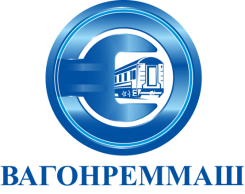 АКЦИОНЕРНОЕ ОБЩЕСТВО «ВАГОНРЕММАШ»105005, г. Москва, наб. Академика Туполева, дом 15, корпус 2,офис 27тел. (499) 550-28-90, факс (499) 550-28-96, www.vagonremmash.ru